User Support Consultation Checklist v1 for: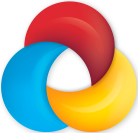 eResearch application or service nameComplete this form to assist you with qualifying for the AeRO Tick. http://usersupport.aero.edu.auSupport provisioneResearch application or service Documentation maturity This section is a quick self-assessment and at a glance shows where there is room for improvement. This rating may be published in Research Adviser.General rating User documentation and self-help guides User Knowledge-baseDeveloper documentation User Support Considerations and GuidelinesA  indicates the mandatory item to qualify to receive the AeRO Tick. The AeRO Tick is recognition for the work the Service Provider has made to enhance user support.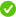 Once you have completed this formSend your completed form to enquiries@aero.edu.au to process your application for the AeRO Tick.More information available at http://usersupport.aero.edu.auDocument dateDocument authorPrimary contactPrimary organisationProduct roleCategoriesTarget support groups LicensingTraining provisionService deskOverview/Description of serviceDo you grant us permission to display your logo on the AeRO website?Rating:(enter number 1,2,3, according to Criteria) Overall, how well do you think you perform?  CriteriaMinimal formal documentation availableAdequate documentation for establishing the system is available Well-established documentation for technical and non-technical usersRating: Is there documentation available? Criteria:No user documentationAdequate documentation for a new userComprehensive documentation for new and experienced usersRating: Is a knowledge base available? CriteriaNo knowledgebase exists beyond user documentationBasic FAQ or similar is availableUser forum is available and actively utilisedRating: How well is the development documentation managed? CriteriaNo developer documentationAdequate documentation for understanding the system and engaging in basic development tasksComprehensive documentation for extending system functionalityItemGuidelines eResearch application or service availability and commentsEnhancement recommendations from AeROHIGH LEVELHIGH LEVELHIGH LEVELHIGH LEVELPublic website 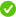 Follow the guidelines in this column Enter your comments in this columnLeave this column blankeResearch application or service overview Usually available on the ‘About Us’ page, clearly explains what the service does or offers.SUPPORTSUPPORTSUPPORTSUPPORTContact Us page Displays at least one contact method, but preferably more.Team/generic email addresses should be check regularly.View the good practice guide here:http://usersupport.aero.edu.au/good-practices/displaying-contact-details/Service DeskA Service Desk provides a single point of contact for enquiries and issues. A Service Desk is not mandatory (email can be sufficient) however for large quantities of communication, it is definitely recommended.Online Service Desk software (cloud) is the best option for small to medium sized businesses. View the good practice guide here:http://usersupport.aero.edu.au/good-practices/service-desk-tools/eNewsletter / Blog / Social MediaIt is good practice to post regular updates via different channels to show users the project is still active and supported.A number of free cloud-based eNewsletter services are available in the good practice guide.View the good practice guide here:http://usersupport.aero.edu.au/good-practices/social-media-communications/User guides / Tutorials / Installation GuideGuides / tutorials are to be accessible from within the portal/service once a user has logged in.An Installation Guide is necessary if installation is required.View the good practice guide here:http://usersupport.aero.edu.au/good-practices/tier-0-support-material/Knowledge base / FAQ / User Scripts  Tier 0 or self-help material is a key step to reducing the number of enquiries a Service Provider receives.Keep asking yourself ‘How Do I…’ to develop Knowledge Base articles.This support material is to be accessible from within the portal/service once a user has logged in.Once multiple queries of the same nature arrive, it is good practice to add this to the Knowledge Base / FAQ.View the good practice guide here:http://usersupport.aero.edu.au/good-practices/tier-0-support-material/Escalation protocolDoes your service fit within the sector’s escalation protocol? It is the most common process for the triage of support queries or incidents.View the good practice guide here:http://usersupport.aero.edu.au/good-practices/escalation-support-incidents/Service alertsFor planned outages, it is good practice to publish this information on the website at least 24 hours prior to the outage.For unplanned outage, it is good practice to publish this information on a website if possible.View the good practice guide here:http://usersupport.aero.edu.au/good-practices/service-alerts/LOGINLOGINLOGINLOGINPlacement of Login buttonA top right-hand corner Login button is standard across most services and greatly reduces users’ confusion.View the good practice guide here:http://usersupport.aero.edu.au/good-practices/login-authentication/Federated authentication via AAFAuthentication via the AAF enables the user to log in using their home institution’s username and password, avoiding the need to remember another set of credentials.Contact AAF Support if assistance is required.View the good practice guide here:http://usersupport.aero.edu.au/good-practices/login-authentication/USABILITYUSABILITYUSABILITYUSABILITYTerminology  Terminology based on the end-user reduces confusion. The REFEDS guide sets out several terminology improvements.View the good practice guide here:http://usersupport.aero.edu.au/good-practices/usability-guidelines/Help/information tips and textInclusion of help text within the application greatly increases usability. Usually indicated by a blue info icon   or a stand-out coloured box  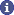 View the good practice guide here:http://usersupport.aero.edu.au/good-practices/tier-0-support-material/General application usageA second opinion is usually required for this step. What can be improved? Several suggestions to consider:Does middle mouse click work?Do links open in new windows when they should?Do the primary internet browsers all work?Is the text too small or too big?View the good practice guide here:http://usersupport.aero.edu.au/good-practices/usability-guidelines/DEVELOPERDEVELOPERDEVELOPERDEVELOPERSystem administration guideA guide to administer the system may be required.Issues/tasks registerApplication issues/bugs/features need to be recorded.CodebaseIs code private, or open-source? A tool like Github can host open-source code.Ethics and Grant materialResearchers may need answers to questions in Ethics and Grant application forms. See http://www.neaf.gov.au/ for more information.